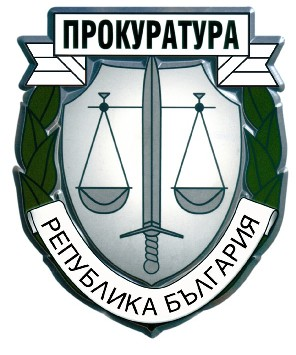 ОТЧЕТЕН ДОКЛАДЗА ДЕЙНОСТТА НА ПРОКУРОРИТЕ ВЛОВЕШКИЯ СЪДЕБЕН РЕГИОН ПРЕЗ 2015 ГОДИНАРЕЗЮМЕРАЗДЕЛ ІОБОБЩЕНИ ИЗВОДИ ЗА ДЕЙНОСТТА НА ПРОКУРАТУРАТА И РАЗСЛЕДВАЩИТЕ ОРГАНИРезултати и тенденции в противодействието на престъпносттаНастоящият отчет отразява дейността на прокуратурите от Ловешки съдебен регион през 2015 година, базирайки се на сравнителен и статистически анализ с резултатите от предходни години. При изпълнение на основните си функции прокуратурата е действала в съответствие с правомощията, представени й от Конституцията на Република България, Закона за съдебната власт, законите и другите нормативни актове, насочени към защита от престъпни посегателства и правата на гражданите както и на цялостният установен в страната правов ред.Усилията бяха насочени към установяване и доказване на извършените престъпления, наказването на виновните лица, промяна в стила и метода на работа, съпричастност към устройството на съдебната система след приемането ни в Европейския съюз, тясно взаимодействие с разследващите органи и структурите на МВР.През 2015 година се забелязваше стабилност на регистрираните престъпления, като това до голяма степен се дължи на превенцията, но рисковете се запазиха – особено при посегателствата против личността и против собствеността. Коефициентът на престъпност сочи, че  през 2015 година в Ловешка област на 100 000 души се разпределят средно 943 криминални престъпления, /за 2014 год. са 909, а за 2013 год. са 979 бр./ т.е. налице е относителна стабилност на стойностите спрямо предходен период. Общо през годината са били регистрирани 2541 бр. /общо от криминалната и стопанската престъпност по  данни на ОД МВР Ловеч / 1251 бр. за 2014 г. / заявителски материала, от които останали за работа 1839 / 1301 за 2014 г. / . Регистрирани криминални 1821 бр, стопански720 бр .Разкрити престъпления са 697 / 711 бр. за 2014 г. / , което представлява 49,27% разкриваемост за криминалната престъпност и 11 % за икономическата престъпност.Разкриваемостта на криминалните престъпления през 2015г. е 49,27 %, / за 2014г. е 51,41 %, при 54,39% за 2013 г.  / или разкрити по линия на криминална престъпност са 603 / 636 бр. за 2014 г. /  . Извода е, че е  налице сравнителна устойчивост на разкриваемостта на криминалните престъпления.Престъпленията против собствеността заемат най –голям дял сред криминалните престъпления. Сред тях преобладават кражбите на чуждо имущество. По отношение на измамите, голям процент от тях са осъществени чрез използване на мобилни телефони, като се прилагат различни сценарии „за участие в ПТП на близък” , за „изпратен от чужбина колет” и др. подобни, като жертвите са предимно възрасни хора. Прогнозата е за запазване на устойчива динамика.Както беше отбелязано по –горе, доминиращи са престъпленията против собствеността. Наблюдава се устойчивост на регистрираните кражби на имущество: през 2015 год.  – 692 престъпления, от тях разкрити 236, в процент  34,10%, за 2014 год., са били 690, разкрити 229 или 33,19%. Регистрирани са били 16 бр. грабежи, останали за работа 14 бр. от тях разкрити 9 бр., или 64,29%. По останалите 7 бр. работата продължава.  Кражбите на имущество през 2015 год. са с най – голям дял, регистрирани са били 158 бр., разкрити 39 бр. или 27,27 %. За 2014 год. са били 147 бр., разкрити 44 бр./32,12%/.Основен белег и през миналите години е бил организираността на извършителите, мобилността им и бързото реализиране на откраднатите вещи.Престъпленията против личността - За изминалата 2015 год. са били извършени 2 бр. умишлени престъпления, които са били разкрити, както и други две, едното на битова основа, а другото с цел грабеж.   Детската престъпност - през отчетния период на територията, обслужвана от ИДПС при ОД на МВР – Ловеч, са били водени на отчет 150 малолетни и непълнолетни лица.  Взети на отчет са 25 лица, от които 15 са за извършени престъпления и 10 за извършени противообществени прояви. Преобладаващи са кражбите на мобилни апарати и велосипеди, на аудио техника и цветни метали. Липсата на работни места води и до трудности при отглеждането на децата. Липсват морални устои и ценности. Това е предпоставка непълнолетните в съучастие с пълнолетни да извършват кражби за задоволяване на нуждите от първа необходимост.Наркотици - в резултат на проведените оперативно издирвателни мероприятия през 2015 год. се водят на отчет 96 лица. От тях пълнолетни 86, непълнолетни 10. Установени са били 91 лица употребяващи наркотици, 80 от тях канабис, 6 хероин и 9 са били на синтетични наркотици, 27 лица разпространяващи НВ. Тези данни може да се каже че са относителни, поради голямата „миграция” на ползващите се а и поради факта, че всеки наркоман е и потенциален пласьор. През периода са били задържани 75 лица, образувани са били 65 бр. ДП.Икономически престъпления – динамиката им се формира основно от престъпления в държавния и частния горски фонд, измами при покупко – продажби на недвижими имоти, злоупотреби в банковия сектор, укриване и недеклариране на данъчни задължения, източване на ДДС и неправомерно усвояване на средства по проекти на Европейски  фондове. През годината са регистрирани 720 бр. ЗМ за икономически престъпления, извършени на територията на Ловешка област срещу 540 бр. ЗМ за 2014 год.,  в сравнение с 535 бр. за 2013 г., при 457 бр. за 2012 г.. Тук тенденцията е към увеличаване в сравнение с предходни години. При анализа на структурата на икономическата престъпност по видове, най – голям дял заемат престъпленията в горското стопанство 464 бр., което представлява 64%, към – 327 бр. или 60% за 2014 год., от всички регистрирани икономически престъпления, следвани от документните престъпления – 80 бр., или 11% към 83 бр. или 15% за 2014 год.. следвани от  продажба и съхранение на акцизни стоки без бандерол – 43 бр., т.е. 6%. Престъпления против парично – кредитната система 2%, престъпления по служба и повреждане с 1,5 %. От тези данни следва да се направи извод, че специализацията и повишаването на квалификацията на служителите от сектора трябва да се ориентира в посока на разкриване на тези видове престъпления. По отношение на противодействието на корупцията в държавната и в общинската администрации са регистрирани 73 бр. ЗМ, срещу 61 за 2014 год. От тях приключили с мнение за образуване на досъдебни производства  са били 34 бр., срещу 31 бр. за 2014 год., От анализа на статистиката може да се направи извод, че динамиката на този вид престъпна дейност бележи устойчивост. Всички наблюдавани през 2015 г. ДП са 2874 бр. ДП, срещу 2767 бр. досъдебни производства за 2014 год.,  Незабавни пр.  са 18 бр., БП 179 бр., ДП разследвани по общия ред – 2706 бр., възобновени са били 89 бр.Постановени са 591 срещу 619 бр. за 2014 год., осъдителни присъди, от тях по споразумения 292 бр., срещу 367бр. за 2014 год. и по чл.78”А” – 82 бр. срещу 69 бр. за 2014 год.По произнесените съдебни актове са осъдени и санкционирани общо 680 лица, срещу 767 лица за 2014 год. , а по влезли в сила съдебни актове – 672 лица,за 2014 год. са били 775 бр. лица.По влезли в сила 13 бр. срещу 8бр. за 2014 год. оправдателни присъди са били оправдани 13 бр. лица.От казаното до тук се стига до извода, че една от основните задачи е да се продължи тенденцията към подобряване разкриваемостта на престъпленията и бързото наказване на извършителите не само като цяло, но и по отделни групи престъпления – икономически и престъпленията против собствеността, при които е налице запазване нивото на разкриваемост в относителна стойност. Налице са ред причини от обективен и субективен характер – недостиг на кадри, недостатъчен опит на не малък брой от оперативните работници и др., които оказват влияние върху крайния резултат. Има какво да се желае и по разкриване на битовите кражби и кражбите на компоненти и съоръжения от електропреносната система. Посочват се проблеми в използваните методи и средства за разкриване на криминалните престъпления. Обръща се също внимание на качеството на първоначалните и неотложни следствени действия – огледите на местопроизшествието и извършването на всички възможни действия за събиране на доказателства в този начален момент на разследването.В процеса на работа и взаимодействие с районните полицейски управления в областта, се констатира незадоволително прилагане института на чл.212 ал.2 от НПК и утвърдените Правила за извършване на проверки и провеждане на неотложни и първоначални действия по разследването от страна на полицията. За повишаване ефективността на работа  в борбата с престъпността и опазването на обществения ред, следва съответните институции да се концентрират в няколко насоки: предотвратяване измамите с ДДС, незаконна търговия с акцизни стоки, своевременно разкриване на корупционни престъпления, контрол  и защита на средствата получени от различни програми и проекти на Европейските фондове, превенция на битовите престъпления в малките населени места и социално уязвимите слоеве, засилване контрола и превантивната дейност по безопасността на движение по пътищата, с оглед намаляване броя на ПТП-а и пострадалите от тях лица. РАЗДЕЛ IIДЕЙНОСТ НА ТЕРИТОРИАЛНИТЕ ПРОКУРАТУРИДосъдебна фазаПрепискиПрез 2015 г. прокурорите от региона са работили общо по 5282 бр. /5057бр. за 2014г. и 4060 бр. за 2013г./ преписки по следствения надзор, като по прокуратури са както следва: РП - Ловеч – 1730 бр., РП – Тетевен – 1297 бр., ОП – Ловеч – 769 бр., РП – Луковит – 608 бр. и  РП – Троян – 878 бр., Новообразувани са 4411 бр. /4453 бр.за 2014г., 3523 бр. за 2013г./ преписки, като за РП – Тетевен - 1280 бр., РП – Ловеч – 1365 бр., ОП – Ловеч – 596 бр., РП – Луковит – 514  бр. и РП-Троян – 656 бр. В сравнение с 2014 година има увеличение на наблюдаваните преписки с 125 бр., т. е. налице е повишаване натовареността на прокурорите от Ловешки съдебен регион.Обобщени данни по видове производства.Наблюдавани досъдебни производстваПрез отчетната 2015 г. в Ловешкия окръжен съдебен район са наблюдавани общо 3 327 бр. или 2 874 бр. без прекратените по давност, за 2014 г. този бройка е била съответно 3 870 бр. или 2 767 бр. без прекратените по давност, за 2013 г. 4 191 бр или 2 939 бр. без прекратените по давност. Видове досъдебни производства.Разследвани досъдебни производства по общия ред.По общия ред / без бързите и незабавните / през годината са били разследвани общо 2 706 бр. досъдебни производства, 2 574 бр. за 2014 г. и за 2013 г. 2 750 бр. / в наблюдаваните досъдебни производства по общия ред са изключени прекратените по давност дела/. Има леко увеличение в сравнение с 2014г. с около 5 %. Извода е същия както за общо наблюдаваните производства.Мерки за неотклонениеПо досъдебни производства, през 2015 г., в съда са внесени общо 55 бр. / при 50 бр. за 2014г., 71 бр. за 2013г. / искания за вземане на мярка за неотклонение „ Задържане под стража”, като за ОП – Ловеч са 8 бр., за РП - Ловеч – 19 бр., за РП - Троян – 15 бр., за РП - Тетевен –6 бр. и за РП - Луковит – 7 бр. Изводът е, че има леко увеличение на исканията за вземане на МНО „ задържане под стража” с 5 бр.Има активност на прокурорите при постановяване на най-тежката мярка за неотклонение. Запазва се тенденцията относно броя на взета такава мярка.  Изпълняват се указанията на ВКП за определяне на съответстваща на обществената опасност на деянията и на извършителите мярка за неотклонение, особено в случаите на лица с повече от едно неприключено досъдебно производство и за рецидивисти. Няма констатирани случаи на просрочие, няма извършени действия на прокурора по реда на чл. 63 ал.5 и чл. 234 ал.8 от НПК.Срочност на разследванеПриключени досъдебни производства.През отчетната година са били приключени общо 2 075 бр. досъдебни производства / 2 171 бр. за 2014г., 2 296 бр. за 2013г./. Тези производства съставляват 72,20 % от наблюдаваните, при 78,46 % за 2013г., 78,12% за 2013г.Тенденцията е към запазване /леко намаление /, в сравнение с предходните години, на относителния дял на приключените досъдебни производства, което говори за добрата организация на работа и подобреното взаимодействие с разследващите органи. Неприключени досъдебни производства.В края на годината са останали за наблюдение неприключени  общо 572 бр. досъдебни производства, 494 бр. за 2014г., 549 бр. за 2013г. С най-много неприключени досъдебни производства към края на годината е РП - Ловеч – 240 бр., РП - Тетевен – 101 бр.,РП- Троян – 82 бр., ОП- Ловеч - 75 бр. и РП – Луковит – 74 бр. В края на годината нерешени при прокурор са останали 73 бр. досъдебни производства, 1 бр. на РП Луковит е със срок над един месец .Относителния дял на неприключените в края на 2015 г. 572 бр. досъдебни производства спрямо общо наблюдавани  (без прекратените по давност) възлиза на 19,90 % / при 17,85 % за 2014г., 20,21 % за 2013г./Съпоставката с предходните години, а и данните от 2015 г. дават основание да се приеме, че през отчетната година е налице запазване процента на неприключилите дела с тенденция на леко увеличение като процент спрямо наблюдаваните досъдебни производства .Решени досъдебни производства от прокурорРешени досъдебни производстваПрез 2015 г. са решени 2 603 бр. досъдебни производства, което съставлява 78,24 %  /при 84,76% за 2014г., 84,49% за 2013г. / от общо наблюдаваните досъдебни производства, включително и прекратените по давност.В едномесечен срок са били решени общо 2 515 бр. досъдебни производства, което съставлява 96,61 %  /при 96,37% за 2014г. , 95,35% за 2013г. /  От решените дела 88 бр. са над един месец, за 2014 г. те са били 122 бр.Макар и да се запазва висок този процент е налице увеличение в сравнение с предходната година с 34 бр. което говори за създадената по-добра организация на прокуратурите както по време на разследването, така и след приключването му от разследващия орган.Видове решенияВнесени в съда досъдебни производстваПрез 2015 г. за разглеждане в съда са внесени общо 612 бр. / при 726 бр. за 2014 г., 826 бр. за 2013г./ досъдебни производства с 628 бр. прокурорски акта – 21,29% / при 26,31 % за 2014г., 28,10% за 2013г./ от наблюдаваните и 23,51 % / при 21,61% за 2013г.,23,44 % за 2013г./ от решените. Трябва да се отчете фактът, че в общия броя решени се включват и прекратените по давност, които не влизат в общо наблюдаваните ДП.Обвинителни актове.С обвинителен акт в съда са внесени общо 249 бр. – 39,64 % / 37,22% за 2014г., 43,61 % за 2013г. / от общо внесените срещу 360 бр. / 481 бр. за 2014г., 519 за 2013г./  лица. За 2014г. са били 271 бр., като в абсолютен брой намалението е с 9 бр. В сравнение с внесените прокурорски актове, процентът на обвинителните актове се е увеличил 2015 г. - 39,64%, за 2014 г. - 37,22% или с 2,42 %.Споразумения.Със споразумение в съда са внесени общо 296 бр. / при 372 бр. за 2014г., 357 бр. за 2013г./ досъдебни производства – 47,13%/при 51,10 % за 2014г. и 43,01 % за 2013г/ срещу 315 / при 415 бр. за 2014г. и 415 бр. за 2013г. / бр. лица.Налице е намаление на внесените споразумения в сравнение с миналата година, с изключение на РП-Луковит, където обаче увеличението е незначително - с два броя. Изводът е, че прилагането на института на споразумението като начин за бързо правораздаване продължава да  се утвърждава като практика. Причините за намалението или увеличението на споразуменията са извън прокурорите, доколкото  сключването на споразумение зависи основно от обвиняемия  и съгласието му с предложените от прокурора параметри. От друга страна прокурорите при избора на вида и размера на наказанието следва да се съобразяват и с наложената практика на съдилищата въпреки, че в отделни сравними случаи не е еднаква.Предложения за освобождаване от наказателна отговорност с налагане на административно наказание по чл.78”А” от НК.С предложение за налагане на административно наказание по чл. 78 „А” от НК в съда са внесени общо 83 бр.досъдебни производства  / при 85 бр. за 2014г., 111 бр. за 2013г./ - 13,21% / за 2014 г.11,68%и 13,73% за 2013г. / срещу 86 лица /при 90 бр. за 2014г., 92 бр.за 2013г./.Прекратени досъдебни производства.През отчетната година прокурорите от Ловешкия регион са прекратили (включително тези по давност) общо 964 бр. или 37,03 % при 1736 бр. за 2014г. - 51,66%, 53,46% за 2013г., от решените. От тях, срещу неизвестен извършител, са прекратени 724 дела., а срещу известен извършител 240 дела.Сравнителните данни сочат, че има голямо намаление  като брой дела. То е осезаемо в РП - Ловеч, Тетевен и общо за региона. Следва да се има предвид големия брой на РП - Ловеч - повечето са прекратени по давност, а рязкото намаление на РП-Тетевен е поради факта, че миналата година големия брой е бил пак прекратени по давност. При другите прокуратури има почти същия брой. Като процент това намаление е 14, 63% което налага извод за прецизиране както на образуване на производствата, така и качественото разследване.По давност са прекратени общо 453 бр. /при 1197 бр. за 2014г.,1252 бр. за 2013г./ досъдебни производства, от които 1 бр. / при 5 бр. за 2014г., 4 бр. за 2013г. /  бр. срещу известен извършител и 452 бр. срещу неизвестен извършител Спрени досъдебни производства.През 2015 г. са били спрени общо 930 бр. досъдебни производства  / при 854 бр. за 2014 г., 763 бр. за 2013г. / от които 55 бр. / 50 бр.за 2014г. / срещу известен извършител. Това е 35,72 % от всички решени / при 25,42% за 2014г., 21,55 % за 2013г./ и 32,35 % от наблюдаваните /при 30,86% за 2014г. , 25,96 % за 2013г./Внесени прокурорски актове в съда и лица по тяхОбщо в съда са внесени 628 прокурорски акта срещу 712 лица.Съдебна фазаНаказателно-съдебен надзорПрез 2015 г. образуваните дела по внесени прокурорски актове са 644 бр. /737 бр.за 2014г./ От тях 263 бр. са по внесени обвинителни актове – 40,84% /2014г – 46,40%, 2013г - 43,86 %./, 295 бр. по споразумения – 45, 81% /50.34% за 2014г и 42,82% за 2013г/ и 92 бр. по предложения по чл. 78 ”А” от НК – 14, 29% /10,45 % за 2014 г.; 13,52 % за 2013г/.Анализът на изнесените данни сочи, че през отчетната година при всички прокуратури от региона  се наблюдава намаление, в сравнение с предходните две години, на общия брой образувани дела. Данните сочат, че през 2015 г. е намален броя на съдебните делата, образувани по обвинителни актове и споразумения, а е увеличен дела на съдебните производства, образувани по предложение по чл. 78 А от НК. Видове решения на съда по внесени прокурорски актове.По обвинителни актове съдилищата в Ловешки съдебен окръг са решили общо 263 бр. /345 бр.за 2014 г/ дела, като са постановили 109 бр. осъдителни присъди и от тях по чл. 373, ал. 3 във вр. с чл. 372, ал. 4 и чл. 371, т. 2 от НПК – 44 бр.; със споразумения 108 бр. и по чл.78”А” – 12 бр. По внесените обвинителни актове през годината са постановени 13 бр. оправдателни присъди /5 бр. за 2014 г.; 12бр. за 2013;/, от които на РП- Ловеч – 0 бр., РП Троян – 5 бр., РП Тетевен – 0 бр. ;РП – Луковит – 8 бр. и ОП Ловеч – 0 бр.В сравнение с предходните две години е налице увеличение на оправдателните присъди.По внесени обвинителни актове, със споразумения са решени 108 бр. /111бр. за 2014 г.; 157 бр.за 2013г./които са с 3 бр. по-малко в сравнение с предходната година. От тях по 12 бр. съдът е освободил обвиняемия от наказателна отговорност и е наложил административно наказание по чл.78”А” от НК. По внесени 296 бр. предложения за споразумения, с решения на съда са одобрени 292 бр. и 4 бр. не са одобрени.Решенията по внесените предложения за освобождаване от наказателна отговорност и налагане на адм.наказание са 92 бр. Влезлите в сила осъдителни и санкционни решения за годината са 672 бр. /614 бр. за 2014 г.; 708 бр.за 2013/,. Относителният дял спрямо внесените 644 бр. прокурорски актове е /83,31 % за 2014 г.; 84,39 % за 2013г./.През 2015 г  в Ловешкия съдебен окръг са подадени 55 бр. въззивни и 1 бр. касационен протест. От 55 бр. въззивни протести, до момента от съда са разгледани 37 бр. и са уважени 11 бр.,а 18 бр. все още не са разгледани. От тях - въззивните протести против изцяло или частично оправдателни присъди и решения са 23 бр, като разгледани от съда са 14 бр. и са уважени 7 бр. Относителния дял на уважените протести към разгледаните е 29,73%, което сочи на едно значително намаление на уважените спрямо разгледаните протести, в сравнение с предходната година.Оправдани лица с влязла в сила присъда през 2015 г. са 13 бр.; за 2014 - 9 бр.; за 2013г.- 13 бр., 2012 г.-20 бр.От изнесените данни става видно, че през отчетната 2015 година е налице увеличаване броя на оправдателните присъди, съответно броя на оправданите лица, в сравнение с предходната 2014 г. , но се запазва тенденцията от 2013 г.Гражданско-съдебен надзорПредявени искове от прокурор, участие в граждански делаПрез 2015 година са предявени три искови молби от Окръжна прокуратура – Ловеч: две от тях с правно основание чл.5 от ЗЛС и една искова молба с правно основание чл.155 от Търговския закон. Делата по две от тях са приключили с уважаване на исковете, решенията са влезли в сила през отчетната година, а третото дело е насрочено за 2016 година. За 2015 година прокурорите от региона са участвали в общо 64 граждански дела, разпределени по прокуратури както следва: ОП – Ловеч –51 броя, РП – Ловеч –8, РП – Троян – 1 и РП – Тетевен – 4. Общият брой граждански дела с участие на прокурор през 2014г. е бил по-голям, като намаленият брой идва от районните прокуратури, а при ОП – Ловеч увеличението е значително - от 39 за 2014 година на 51 за 2015 година. Участващите в съдебните заседания прокурори са давали аргументирани становища по делата, с анализ на събраните доказателства. В съдебния регион е установена практика по дела със значителен интерес /основно по ЗОДОВ/ да се представят писмени становища в даден от съда срок, което води до повишаване качеството на участието на прокурорите в процеса, т.к.  по този начин има възможност да се обсъдят всички събрани по делото писмени и гласни доказателства, както и да се ползва съдебна практика по сходни казуси. Осъдителни решения срещу Прокуратурата на РБ на основание Закона за отговорността на държавата и общините за вреди.През 2015 година прокурорите от региона са участвали в 3 първоинстанционни граждански дела по чл.2 от ЗОДОВ –едно в РС – Ловеч, едно в РС – Тетевен и едно в ОС – Ловеч. Към 31.12.2015 година две от делата са приключили с постановено решение на първа инстанция.Изпълнение на наказанията и другите принудителни меркиНадзорът за изпълнение на наказанията и другите принудителни мерки се изпълнява в Окръжна прокуратура – Ловеч от прокурор от ОП-Ловеч. В районните прокуратури дейността се осъществява от административните ръководители. Стремежът е влезлите в сила присъди да се изпълняват своевременно, като тези с реално осъждане се изпращат на съответното РУ на МВР за издирване на лицата и ОЗ „Съдебна охрана” за привеждането им в затвора. В края на предходния период е  останал 1 бр. неприведен съдебен акт с наказание „лишаване от свобода“ на РП-Тетевен, поради отлагане изпълнението на присъдата. От получените общо 465 бр.присъди  и споразумения за изпълнение по лица, 136 бр. са с „лишаване от свобода”, 129 бр.– „лишаване от права” по чл. 37, ал. 1, т. 6-10 от НК, 207 бр. „пробация” и 28 бр. „обществено порицание“. От посочените данни следва извод,че продължава тенденцията за намаляване на осъдените лица с влязъл в сила съдебен акт, като най-значително е намалението при осъдени с наложено наказание „пробация“ с 36,5 % в сравнение с 2014г.През годината от съда, в 6 случая, е постановена замяна на наказание „пробация” с „лишаване от свобода“ и 1 бр. мярка за пробационен надзор по чл.70 ал. 7 от НК, с „лишаване от свобод“, поради допуснато неизпълнение от страна на наказаните лица. Условно предсрочно са освободени общо 43 лишени от свобода, като през годината ОП - Ловеч не е изготвяла предложения на основание чл. 70 от НК пред Окръжен съд - Ловеч, а Комисията по изпълнение на наказанията при Затвора - Ловеч е предложила за УПО 43 лишени от свобода. Няма неуважени предложения. Досъдебни производства, образувани за някои категории тежки престъпления и такива от особен обществен интерес.Корупционни престъпленияПрез 2015г. има наблюдавани 31 бр. досъдебни производства, от които 12 бр. новообразувани. Приключени 15 бр., прекратени 5 бр., внесени в съда 9 бр. Осъдени са 7 бр. лица с влезли в сила присъди.За престъпления по чл.301 и сл. от НК - подкуп– 3 бр., от тях новобразувани  1 бр. Приключени са 1 бр.  Внесен е 1 бр. обвинителни актове. За престъпления по служба са наблюдавани общо 4 бр. досъдебни производства. Приключени са 2 бр - 1 бр. спряно и 1 бр. внесено в съда с обвинителен акт. Във връзка с посочените дела се провеждат периодично съвещания за анализ и ускоряване на разследването.Изпиране на пари.През изминалата година има 1 бр. образувано досъдебно производство.Престъпления с предмет имущество и/или средства от фондове, принадлежащи на ЕС или предоставени от ЕС на българската държаваНаблюдавани са 11 бр. досъдебно производство,което е прекратено, от които 1 бр. е приключило с внесено предложение по чл. 78а от НК и 1 бр. влязла в сила осъдителна присъда.Престъпления против паричната и кредитната системи – изготвяне, прокарване в обръщение и използване на неистински и преправени парични знаци и кредитни карти.Окръжна прокуратура – Ловеч е наблюдавала 11 бр.  досъдебни производства за престъпления свързани с изготвяне, прокарване в обръщение и използване на неистински и преправени парични знаци и кредитни карти и извършване без разрешение на банкова, застрахователни и други финансови сделки, от които новообразувани 7 бр.  По чл.244 от НК – 3 бр., по чл.249 НК – 9 бр и по чл. 252 2 бр. Приключени са 5 бр. досъдебни производства, 3 бр. са спрени. От приключените досъдебни производства по едно от тях имаме влязла в сила осъдителна присъда, по второ е направено споразумение.Данъчни престъпления.През 2015г. за престъпления по чл. 255 – 257 от НК са наблюдавани общо 2 бр. /2 бр. за 2014 г./ досъдебни производства едното от които е прекратено, а другото внесено в ОС Ловеч с предложение по чл. 78а от НК. През 2015 г. има и влязла в сила  осъдителна присъда за извършени данъчни престъпления по внесен обвинителен акт през предходната година.Престъпления свързани с предмет наркотични вещества и прекурсори. – 99 бр. досъдебни производства.Ловешки съдебен регион са били наблюдавани 99 бр. /94 бр. за 2014г., 59 бр. за 2013г./ Новообразувани са 74 бр. /74 бр. за 2014г., 50 бр. за 2013г./. Внесени в съда 42 бр. /60 бр.за 2014г.,40 бр. за 2013г./ Незаконен трафик на хораВ Ловешки съдебен регион са били наблюдавани 4 бр. досъдебни производства за престъпление по чл. 159а и чл. 159б от НК свързани с трафикиране на хора. Приключени са е 2 бр. досъдебни производства, като 1 бр. е прекратено и 1 бр. спряно.Като цяло по наблюдаваните групи дела досъдебните производства са били приключени в рамките на законоустановените срокове и са решени по същество, като в съда са внесени 57 бр. дела, от всички наблюдавани 159 бр., което съставлява около 36 %.По неприключените досъдебни производства е създадена организация за своевременно извършване на необходимите процесуално-следствени действия и приключване на разследването.Досъдебни производства, образувани за престъпления, извършени от непълнолетни лицаПрез годината прокурорите от Ловешки съдебен регион са наблюдавали общо 62 бр. досъдебни производства срещу непълнолетни лица /69 бр. за 2014г.,89 бр. за 2013г./, от които 42 бр. новообразувани. Приключени са 48 броя /77,42%/. В съда са внесени 32 бр. /45 бр. за 2014г., 51 бр. за 2013г./ прокурорски акта, от които 19 бр. обвинителни акта, 9 бр. споразумения и 4 бр.предложения по чл.78а от НК. Постановени са осъдителни присъди срещу 36 лица /46 за 2014г., 52 за 2013г./. като няма такива за рецидив. Най-много са осъдените непълнолетни за престъпления против собствеността по чл. 194 и чл. 195 от НК, като през 2015г. делата по тези текстове от НК са намалени с 18%.  През 2015 г. няма образувани досъдебни производства за престъпления против личността, като 5 бр. са били образувани в предходна година. По отношения на престъпленията против стопанството от 12,64% за 2013 г., 11,59 % за 2014г., за 2015г. е 4,76 %, което дава характеристика за промяната в насочеността на престъпните посегателства на непълнолетните.Следва обаче да се отбележи, че през 2015 г. има 10 бр. новообразувани досъдебни производства срещу непълнолетни за придобиване, държане и разпространение на наркотични вещества, което говори за завишената употреба на наркотични вещества сред непълнолетните в Ловешки регион.Прокурорите от Ловешки съдебен окръг се отнасят с необходимата загриженост във връзка с образуването и разследването на тези досъдебни производства. Стремежът е същите да се приключват в законния срок с минимални искания за продължаване на разследването с цел да се скъси срока между извършеното деяние и наложеното наказание.РАЗДЕЛ ІVДЕЙНОСТ НА ПРОКУРАТУРИТЕ ПО АДМИНИСТРАТИВНОСЪДЕБНИЯ НАДЗОР И НАДЗОРА ЗА ЗАКОННОСТДейност на административните отдели при окръжните прокуратури по административно-съдебния надзор за законност на административните актове.Прокурорите от ОП – Ловеч са взели участие в общо 294 бр. дела, разгледани от АС – Ловеч в общо 342 съдебни заседания. От делата 267 са били касационни, по които участието на прокурора е било задължително по силата на закона. 26 бр. са били разгледаните първоинстанционни дела. 6 от тях са били по оспорване на подзаконови нормативни актове, а 14 бр. по ЗОДОВ, в които участието на прокурор също е задължително. Участвали сме и в 3 бр. дела, определени в указанието на Главния прокурор, като такива с голям обществен интерес, и в 3 дела - по лична преценка на прокурора. През 2015 год. е внесено 1 предложение от Окръжния прокурор за възобновяване на административно-наказателно производство по реда на ЗАНН. Същото не е било уважено.Дейност на Окръжна прокуратура – Ловеч и районните прокуратури от съдебния окръг по Надзора за законностПрез 2015 год. от страна на ОП – Ловеч са извършени 38 бр. проверки, в изпълнение на плана по НЗ и допълнителни такива, възложени от АП – В. Търново и ВАП, или по инициатива на прокурора от отдела. Извършени бяха и 6 бр. проверки по сигнали на граждани и организации. Проблеми по прилагането на закона не бяха срещнати, като най-ефективни се оказват личните проверки и някои от възложените на контролни органи, с които от години има установени традиции на сътрудничество, като например териториалната структура на ДНСК, ОД на МВР и Районните полицейски управления, РЗИ, и др. В рамките на възложените от прокуратурата проверки са установени общо 13 бр. нарушения. Натовареност на прокурорските и следствените органиАктуализиран обем на дейността на прокурорите и следователите Според данните общия обем на прокурорската дейност за 2015г. е 22 924 бр. /21 994 бр. за 2014г., 21 539бр. за 2013г./,Дейност на следователите от ОСлО в ОП Ловеч – 234 бр. /127 бр. за 2014г.,172 бр. за 2013г./, от които разследвани по закон и възложени – 85 бр., получени по делегация – 140 бр. и международни поръчки – 9 бр.ОКРЪЖЕН ПРОКУРОР:/В. ВЪЛКОВ/